Годовой календарный учебный график.Дополнительное образование.Продолжительность учебного года.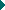 Количество учебных групп и обучающихся: направленность – техническая, количество учебных групп – 81, в них обучающихся – 1200 человек.Регламент образовательного процесса:продолжительность учебной недели – 6 дней.занятия проводятся по расписанию, утвержденному директором согласно нормативам СП 2.4.3648-20 «Санитарно-эпидемиологические требования к организациям воспитания и обучения, отдыха и оздоровления детей и молодежи».Сроки проведения промежуточной аттестации: по итогам учебного года 13.05.2024 г. – 31.05.2024 г.Формы промежуточной аттестации обучающихся.На основании Положения МБУ ДО «ЦТТ и ПО» «О проведении промежуточной аттестации учащихся в объединениях по интересам», в соответствии с дополнительны- ми общеразвивающими программами, с учетом специфики объединений по интересам промежуточная аттестация обучающихся проводится в следующих формах:собеседование – специальная беседа педагога дополнительного образования с учащимися на темы, связанные с изучаемой дисциплиной, рассчитанная на выяснение объема знаний обучающегося. Как правило, собеседования проводится в начале учебного года с целью определения объема знаний обучающегося по выбранному направлению;тестирование – простейшая форма контроля, направленная на проверку владения терминологическим аппаратом, современными информационными технологиями и конкретными знаниями в области изучаемой дисциплины. Тест состоит из небольшого количества элементарных задач и практических заданий; может предоставлять возможность выбора из перечня ответов; занимает часть учебного занятия (10 – 45 минут);итоговая выставка творческих работ – показ достижений обучающихся. Итоговые выставки, как правило, проводятся в конце учебного года.Общий режим работы МБУ ДО «ЦТТ и ПО».Центр открыт для доступа в течение 5 дней в неделю с понедельника по пятницу, выходными днями являются суббота и воскресенье. В праздничные дни (установленные законодательст- вом РФ) образовательная организация не работает.Перечень традиционных дел Центра.тематические мероприятия,областные и городские соревнования и выставки,день открытых дверей.Работа в летний период:областная спартакиада по техническим видам спорта – июнь;работа в лагере «Лесная поляна», школьных лагерях – июнь-август;работа объединений Центра по летнему расписанию – июнь-август.Продолжительность учебного годаРежим работыНачало учебного года: 01.09. 2023 г.Начало занятий: 09.00 час.Продолжительность учебного года: 36 недель1 полугодие: 01.09.2023 г. – 30.12.2023 г. Зимние праздники: 31.12.2023 г. – 08.01.2024 г.2 полугодие: начало 09.01.2024 г., окончание - согласно календарно-тематическому планированиюОкончание учебного года: согласно кален- дарно-тематическому планированиюПродолжительность занятий:− для детей старших групп ДОУ – 2 раза в неделю продолжительностью 25 минут;− для детей подготовительных групп ДОУ – 30 минут 2 раза в неделю;− для учащихся школ:два раза в неделю по 90 минут, с перерывом между занятиями 10 минут;три раза в неделю по 45 минут;два раза в неделю: 90 мин. с перерывом между занятиями 10 минут и одно занятие 45 мин.Продолжительность учебного года: 36 недель1 полугодие: 01.09.2023 г. – 30.12.2023 г. Зимние праздники: 31.12.2023 г. – 08.01.2024 г.2 полугодие: начало 09.01.2024 г., окончание - согласно календарно-тематическому планированиюОкончание учебного года: согласно кален- дарно-тематическому планированиюСменность занятий:1 смена – 09.00 – 12.00 (детские сады)2 смена – 14:00 – 18.00